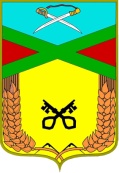  Администрация сельского поселения «Даурское» Муниципального района «Забайкальский район» ПОСТАНОВЛЕНИЕ     24 ноября  2015 г.                              п.ст. Даурия                                         № 134 «О профилактике  терроризма и экстремистской деятельности на территории  сельского поселения «Даурское»  »       В соответствии с п. 7.1 ч. 1 ст. 14  Федерального закона от 06.10.2003 года № 131-ФЗ «Об общих принципах организации местного самоуправления в Российской Федерации», с п. 3 ст. 3  Федерального закона от 06.03.2006 № 35-ФЗ «О противодействии терроризму», ч. 3 ст. 5  Федерального закона  от 25.07.2002 № 114-ФЗ «О противодействии экстремисткой деятельности», руководствуясь Уставом сельского поселения «Даурское», в целях  координации деятельности по предупреждению и пресечению террористических действий, экстремистских проявлений на территории сельского поселения «Даурское», профилактики терроризма и экстремизма, Постановляю:Утвердить состав Комиссии по профилактике терроризма и экстремизма  сельского поселения «Даурское» (Приложение 1).Постановление «О создании комиссии по профилактике экстремизма и терроризма сельского поселения «Даурское» от 17.03.2011г. признать утратившим силу. Утвердить Положение о комиссии по профилактике терроризма и экстремизма  сельского поселения «Даурское» (Приложение 2)4. Утвердить План профилактики терроризма и экстремизма, воспитательных и пропагандистских мер, направленных  на предупреждение экстремистской  деятельности на территории сельского поселения «Даурское» (Приложение 3)Контроль за выполнением данного постановления оставляю за собой.Данное постановление опубликовать  в информационном вестнике «Даурские вести» и на официальном сайте  сельского поселения «Даурское»  Глава сельского поселения «Даурское»		          		Гамов С.АПриложение 1УтвержденоПостановлением Администрации                                                                              сельского поселения «Даурское»                            «24» ноября 2015 г. № 134 СОСТАВкомиссии по  профилактике терроризма и экстремизма сельского поселения «Даурское»Приложение № 2                                                                               УтвержденоПостановлением администрации                                                                                   сельского поселения «Даурское»«24» ноября 2015 г. № 134ПОЛОЖЕНИЕ  о Комиссии  по профилактике  экстремизма  и  терроризма сельского поселения «Даурское»1. Комиссия по профилактике  экстремизма и терроризма   сельского поселения «Даурское»  является органом, обеспечивающим координацию деятельности на территории сельского поселения «Даурское», Администрации сельского поселения «Даурское», и  расположенных на территории  предприятий, организаций и общественных объединений по профилактике экстремизма, терроризма, минимизации и ликвидации последствий их проявлений.2. Комиссия в своей деятельности руководствуется Конституцией Российской Федерации, федеральными  конституционными законами, федеральными законами, указами и распоряжениями Президента  Российской Федерации, постановлениями и распоряжениями Правительства Российской Федерации, иными нормативными правовыми актами Российской Федерации, Законами и нормативными правовыми актами Забайкальского края, Уставом сельского поселения «Даурское», постановлениями и распоряжениями администрации сельского поселения «Даурское».3. Председателем Комиссии по должности является высшее должностное лицо поселка – глава сельского поселения «Даурское».4. Комиссия осуществляет свою деятельность   во взаимодействии с предприятиями, организациями и общественными объединениями, расположенными на территории сельского поселения «Даурское».5. В состав Комиссии по решению председателя Комиссии могут включаться должностные лица и представители организаций, предприятий и общественных объединений (с их согласия)  расположенных на территории сельского поселения «Даурское».6. Основными задачами Комиссии являются:   а) участие в реализации на территории сельского поселения «Даурское» государственной политики в сфере противодействия терроризму и экстремизму;   б) координация деятельности с предприятиями, организациями и общественными  объединениями по профилактике экстремизма, терроризма, минимизации и ликвидации последствий его проявлений;   в) мониторинг политических, социально-экономических  и иных процессов в  сельском поселении «Даурское», оказывающих влияние на ситуацию в сфере противодействия терроризму;   г) разработка мер по противодействию  терроризму, устранению причин и условий, способствующих его проявлению, в том числе мер по обеспечению защищенности потенциальных объектов возможных террористических посягательств и контроль за реализацией этих мер.   д) решение иных задач, предусмотренных законодательством Российской Федерации, по противодействию терроризму, экстремизму.7. Для осуществления  своих задач Комиссия имеет право:   а) принимать  в пределах своей компетенции решения, касающиеся организации, координации и совершенствования деятельности  Администрации с/п «Даурское» и иных организаций, расположенных на территории сельского поселения «Даурское» в сфере противодействия терроризму, а также осуществлять контроль за их исполнением;   б) запрашивать и получать в установленном порядке необходимые материалы и информацию от представителей организаций (независимо от форм собственности), расположенных на территории сельского поселения «Даурское».   в) привлекать для участия в работе Комиссии должностных лиц, специалистов, представителей организаций и общественных объединений (с их согласия);   8. Заседания Комиссии проводятся не реже одного раза в квартал. В случае необходимости по решению председателя Комиссии могут проводиться внеочередные заседания Комиссии.   9.Решения, принимаемые Комиссией в соответствии с ее компетенцией, являются  обязательными для органов исполнительной власти, расположенных на территории сельского поселения «Даурское», представители которых входят в состав Комиссии, а также для предприятий, организаций и учреждений   сельского поселения «Даурское», независимо от организационно-правовых форм собственности и ведомственной принадлежности.Приложение № 3                                                                               УтвержденоПостановлением администрации                                                                                   сельского поселения «Даурское»«24» ноября 2015 г. № 134ПЛАНпрофилактики терроризма и экстремизма, воспитательных и пропагандистских мер, направленных  на предупреждение экстремистской  деятельности на территории сельского поселения «Даурское»Председатель комиссииЧлены комиссии             – Глава сельского поселения «Даурское»    Гамов Сергей Александрович- Директор МОУ Даурская СОШ   Лобова Юлия Павловна  И.о. начальника участка Даурия ООО «Коммунальник»  Фомин  Игорь Иванович  Директор ООО «Мастер»   Грунда Геннадий Андреевич   Директор МУК ИБДЦ «Камертон»   Таганова Соелма Мункодоржиевна   Начальник пункта полиции «Даурский»  Шатохин Юрий Геннадьевич  Ведущий специалист администрации с/п «Даурское»  Рогалева Антонина Викторовна  Делопроизводитель администрации с/п «Даурское»  Лисковец  Юлия Сергеевна    Заведующая   д/с «Журавушка»  Киселева Ольга Анатольевна   Председатель Совета Депутатов сельского поселения        «Даурское»  Черных Ирина Александровна  Главный врач Даурской СУБ  Коновалова Любовь Николаевна № п/пНаименование мероприятияОтветственные Сроки исполнения1 Проведение обследований учреждений образовательной сферы на предмет оценки уровня их защищенности, эффективности охранно-пропускного режима.Лобова Ю.П.Шатохин Ю.Г.  Ежемесячно 2Организация проведения с учащимися общеобразовательных учреждений, расположенных на территории   сельского поселения «Даурское», и трудовыми коллективами предприятий бесед на тему профилактики экстремизма и терроризма, в том числе разъяснение положений УК РФ, предусматривающих ответственность за совершение преступлений экстремистской и террористической направленности.Лобова Ю.П.Руководители организаций и предприятий Ежеквартально3Сбор и анализ информации о наличии молодежных, общественных и религиозных объединений и организаций на территории  сельского поселения «Даурское».Шатохин Ю.Г.Черных И.А.Лобова Ю.П. Ежеквартально 4Проведение разъяснительной работы с учащимися, их родителями по теме: «Действия населения при угрозе теракта».   Лобова Ю.П.1 раз в квартал5Проведение комиссионных обследований объектов возможных террористических посягательств, расположенных на территории  сельского поселения «Даурское», с целью проверки состояния их антитеррористической и противодиверсионной защищённости.Члены комиссии1 раз в квартал 6Проведение учебно-профилактических мероприятий, направленных на формирование действий в случаях нарушения общественного порядка, террористической угрозы и экстремистских проявлений, в том числе:-  учений по эвакуации при пожаре и других чрезвычайных ситуациях;-учений по правилам поведения при проявлениях терроризма и других криминальных действийЛобова Ю.П. Киселева О.А.Шатохин Ю.Г.Фомин И.И. 1 раз в квартал7Проведение мониторинга экстремистских настроений в молодежной среде.Своевременное информирование правоохранительных органов о фактах проявления террористической и экстремистской деятельности.Черных И.А.Лобова Ю.П.Шатохин Ю.Г. Руководители  предприятий и организаций. Ежеквартально8Размещение информации по теме: «Антитеррор» на информационных стендах  администрации сельского поселения  «Даурское», ООО «Мастер», ООО «Коммунальник», МУК ИБДЦ «Камертон»Лисковец Ю.С. Грунда Г.А.Фомин И.И.Таганова С.М.9Проведение осмотра, закрытие чердачных и подвальных помещений, МКЖД,   очистка входов и выходов   всех общественных зданий и общеобразовательных учреждений.Грунда Г.А.Фомин И.И.Лобова Ю.П.Киселева О.А.Таганова С.М. 1 раз в квартал10Осуществление комплекса мер, направленных на усиление безопасности жилых домов и мест с массовым пребыванием граждан, в том числе, техническое укрепление чердачных и подвальных помещений. Грунда Г.А.Фомин И.И.Лобова Ю.П.Киселева О.А.Таганова С.М.Ежеквартально11Организация контроля за обеспечением правопорядка и безопасности при проведении массовых праздничных мероприятий, осуществление контроля за парковкой транспортных средств в окружении объектов и территорий при проведении праздничных массовых мероприятий. Шатохин Ю.Г.Таганова С.М.По мере проведения мероприятия12Проведение инструктажа персонала  Даурской СУБ, МОУ Даурской СОШ, д/с «Журавушка», МУК ИБДЦ «Камертон»,  иных учреждений и организаций с массовым пребыванием людей по повышению бдительности персонала и населенияКоновалова  Л.Н.Лобова Ю.П.Киселева О.А.Таганова  С.М.Руководители  организаций и предприятий1 раз в квартал13Организация работы по распространению  в магазинах,  других объектах с массовым пребыванием граждан памяток-листовок и обращений к посетителям о повышении бдительности и действиях при обнаружении подозрительных предметов, оставленных без присмотра.Лисковец Ю.С. Коновалова Л.Н.Руководители организаций и предприятий.1 раз в квартал